Уважаемые жители!3 апреля в городском округе ЗАТО Свободный провёл заседании антитеррористической комиссии по профилактике терроризма, минимизации и ликвидации последствий его проявлений в городском округе. В ходе, которого рассмотрены вопросы:О мерах по предотвращению террористических угроз в период подготовки и проведения мероприятий, посвященных Празднику Весны и Труда, Дню Победы.О категорировании объектов водоснабжения и водоотведения, расположенных на территории городского округа ЗАТО Свободный.О состоянии Антитеррористической защищённости объектов (территорий), в том числе задействованные в ходе проведения важных общественно-политических, культурных и спортивных мероприятий.О реализации подпрограммы «Профилактика терроризма, экстремизма и гармонизация межэтнических отношений» муниципальной программы «Безопасный город» за 2023 год.Одним из основных аспектов обсуждения стал вопрос о мерах по предотвращению актов терроризма на территории городского округа. Важно понимать, что профилактика играет решающую роль в обеспечении безопасности граждан.Профилактика терроризма – это задача, требующая постоянного внимания и совместных усилий как со стороны властей, так и гражданского общества. Только вместе мы можем обеспечить безопасность и спокойствие нашему городскому округу. Будьте бдительны, следите за окружающей обстановкой и помните, что каждый из нас способен внести вклад в общее благополучие. Уважаемые жители городского округа ЗАТО Свободный! С целью профилактики и недопущения террористических актов, обращайтесь по номерам специальных служб. Единая дежурно-диспетчерская служба:112; 8(34345)4-81-01; 8(34345)5-82-86;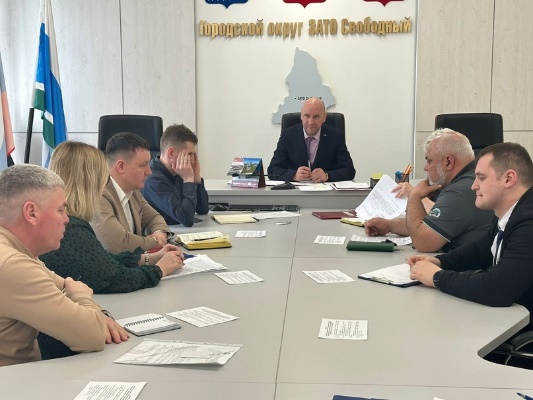 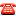 +7-922-226-16-89Полиция:02; 8(34345)5-84-72; 8(34345)5-89-81Отдел ФСБ России:    8(34345)5-84-37